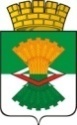 ДУМАМАХНЁВСКОГО МУНИЦИПАЛЬНОГО ОБРАЗОВАНИЯтретьего созыва                                     РЕШЕНИЕ           от  27 ноября   2018 года      п.г.т. Махнёво                         №   360    О принятии к рассмотрению проекта бюджетаМахнёвского муниципального образования на 2019  год    и плановый период 2020 и 2021 годы         В соответствии со статьями  35 и 52 Федерального закона от 6 октября 2003 года № 131-ФЗ «Об общих принципах организации местного самоуправления в Российской Федерации», Дума Махнёвского муниципального образования                                               РЕШИЛА:	1. Принять к рассмотрению проект бюджета Махнёвского муниципального образования на 2019  год    и плановый период 2020 и 2021 годы  (прилагается).2.    Настоящее Решение вступает в силу со дня его принятия.3.   Настоящее Решение направить для опубликования в газету «Алапаевская искра» и разместить на   сайте   Махнёвского муниципального образования в сети «Интернет».4. Контроль за выполнением настоящего Решения возложить  на  Председателя Думы  Махнёвского муниципального образования.Председатель Думымуниципального образования                                                             И.М.АвдеевГлава муниципального образования	                                          А.В.Лызлов                    